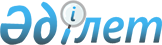 Жаңаөзен қалалық мәслихатының 2017 жылғы 27 желтоқсандағы № 18/209 "2018 - 2020 жылдарға арналған Рахат ауылының бюджеті туралы" шешіміне өзгерістер енгізу туралыМаңғыстау облысы Жаңаөзен қалалық мәслихатының 2018 жылғы 14 желтоқсандағы № 25/321 шешімі. Маңғыстау облысы Әділет департаментінде 2018 жылғы 19 желтоқсанда № 3746 болып тіркелді
      Қазақстан Республикасының 2008 жылғы 4 желтоқсандағы Бюджет кодексіне, Қазақстан Республикасының 2001 жылғы 23 қаңтардағы "Қазақстан Республикасындағы жергілікті мемлекеттік басқару және өзін - өзі басқару туралы" Заңына сәйкес, Жаңаөзен қалалық мәслихаты ШЕШІМ ҚАБЫЛДАДЫҚ:
      1. Жаңаөзен қалалық мәслихатының 2017 жылғы 27 желтоқсандағы № 18/209 "2018 - 2020 жылдарға арналған Рахат ауылының бюджеті туралы" шешіміне (нормативтік құқықтық актілерді мемлекеттік тіркеу Тізілімінде № 3514 болып тіркелген, 2018 жылғы 30 қаңтарда Қазақстан Республикасы нормативтік құқықтық актілерінің Эталондық бақылау банкінде жарияланған) келесідей өзгерістер енгізілсін:
      көрсетілген шешімнің 1 тармағы келесі мазмұнда жаңа редакцияда жазылсын:
      "1. 2018 - 2020 жылдарға арналған Рахат ауылының бюджеті сәйкесінше 1, 2 және 3 қосымшаларға сәйкес, оның ішінде 2018 жылға келесідей көлемдерде бекітілсін:
      1) кірістер - 558 841 мың теңге, оның ішінде:
      салықтық түсімдер бойынша - 62 701 мың теңге;
      салықтық емес түсімдер бойынша - 839 мың теңге;
      негізгі капиталды сатудан түсетін түсімдер бойынша 0 - теңге;
      трансферттердің түсімдері бойынша - 495 301 мың теңге;
      2) шығындар - 558 841 мың теңге;
      3) таза бюджеттік кредиттеу - 0 теңге, оның ішінде:
      бюджеттік кредиттер - 0 теңге;
      бюджеттік кредиттерді өтеу - 0 теңге;
      4) қаржы активтерімен операциялар бойынша сальдо - 0 теңге, оның  ішінде:
      қаржы активтерін сатып алу - 0 теңге;
      мемлекеттік қаржы активтерін сатудан түсетін түсімдер - 0 теңге;
      5) бюджет тапшылығы (профициті) - 0 теңге;
      6) бюджет тапшылығын қаржыландыру (профицитін пайлалану) -  0 теңге;
      қарыздар түсімі - 0 теңге;
      қарыздарды өтеу - 0 теңге;
      бюджет қаражатының пайдаланылатын қалдықтары - 0 теңге.";
      2 тармақ жаңа редакцияда жазылсын:
      "2. 2018 жылғы Рахат ауылының бюджетіне қалалық бюджеттен 495 301 мың теңге сомасында субвенция бөлінгені ескерілсін.";
      көрсетілген шешімнің 1 қосымшасы осы шешімнің қосымшасына сәйкес жаңа редакцияда жазылсын.
      2. Осы шешімнің орындалуын бақылау Жаңаөзен қалалық мәслихатының әлеуметтік - экономикалық даму, бюджет, құрылыс, өнеркәсіп, тұрғын үй және коммуналдық шаруашылығы, көлік және кәсіпкерлік мәселелері жөніндегі тұрақты комиссиясына жүктелсін (комиссия төрағасы Н.Худибаев).
      3. "Жаңаөзен қалалық мәслихатының аппараты" мемлекеттік мекемесі (аппарат басшысы А.Ермуханов) осы шешімнің әділет органдарында мемлекеттік тіркелуін, оның Қазақстан Республикасы нормативтік құқықтық актілерінің Эталондық бақылау банкінде және бұқаралық ақпарат құралдарында ресми жариялануын қамтамасыз етсін.
      4. Осы шешім 2018 жылдың 1 қаңтарынан бастап қолданысқа енгізіледі. 2018 жылға арналған Рахат ауылының бюджеті
					© 2012. Қазақстан Республикасы Әділет министрлігінің «Қазақстан Республикасының Заңнама және құқықтық ақпарат институты» ШЖҚ РМК
				
      Сессия төрағасы 

Б.Нурбосинов

      Қалалық мәслихат хатшысы 

С.Мыңбай
Жаңаөзен қалалық мәслихатының 2018 жылғы14 желтоқсандағы № 25/321 шешіміне қосымшаЖаңаөзен қалалық мәслихатының 2017 жылғы27 желтоқсандағы № 18/209 шешіміне1 қосымша
Санаты
Санаты
Санаты
Атауы
Сомасы, мың теңге
Сыныбы
Сыныбы
Атауы
Сомасы, мың теңге
Кіші сыныбы
Атауы
Сомасы, мың теңге 1 1 1 2 3
1. КІРІСТЕР
558 841
1
Салықтық түсімдер
62 701
01
Табыс салығы
14 700
2
Жеке табыс салығы
14 700
04
Меншікке салынатын салықтар
48 001
1
Мүлікке салынатын салықтар
984
3
Жер салығы
1 517
4
Көлік құралдарына салынатын салық
45 500
2
Салықтық емес түсiмдер
839
01
Мемлекеттік меншіктен түсетін кірістер
839
5
Мемлекет меншігіндегі мүлікті жалға беруден түсетін кірістер
839
4
Трансферттердің түсімдері
495 301
02
Мемлекеттік басқарудың жоғары тұрған органдарынан түсетін трансферттер
495 301 
3
Аудандардың (облыстық маңызы бар қаланың) бюджетінен трансферттер
495 301
Функционалдық топ
Функционалдық топ
Функционалдық топ
Атауы
Сомасы, мың теңге
Бюджеттік бағдарламалар

дың әкімшісі
Бюджеттік бағдарламалар

дың әкімшісі
Атауы
Сомасы, мың теңге
Бағ дарлама
Атауы
Сомасы, мың теңге 1 1 1 2 3
2. ШЫҒЫНДАР
558 841
01
Жалпы сипаттағы мемлекеттік қызметтер
42 861
124
Аудандық маңызы бар қала, ауыл, кент, ауылдық округ әкімінің аппараты
42 861
001
Аудандық маңызы бар қала, ауыл, кент, ауылдық округ әкімінің қызметін қамтамасыз ету жөніндегі қызметтер
42 861
04
Білім беру
365 218
124
Аудандық маңызы бар қала, ауыл, кент, ауылдық округ әкімінің аппараты
365 218
004
Мектепке дейінгі тәрбиелеу және оқыту және мектепке дейінгі тәрбиелеу және оқыту ұйымдарында медициналық қызмет көрсетуді ұйымдастыру
365 218
06
Әлеуметтік көмек және әлеуметтік қамсыздандыру
7 456
124
Аудандық маңызы бар қала, ауыл, кент, ауылдық округ әкімінің аппараты
7 456
003
Мұқтаж азаматтарға үйде әлеуметтік көмек көрсету
7 456
07
Тұрғын үй-коммуналдық шаруашылық
143 306
124
Аудандық маңызы бар қала, ауыл, кент, ауылдық округ әкімінің аппараты
143 306
008
Елді мекендердегі көшелерді жарықтандыру
143 306
08
Мәдениет, спорт, туризм және ақпараттық кеңістік
0
124
Аудандық маңызы бар қала, ауыл, кент, ауылдық округ әкімінің аппараты
0
028
Жергілікті деңгейде дене шынықтыру-сауықтыру және спорттық іс-шараларды өткізу
0
3. ТАЗА БЮДЖЕТТІК КРЕДИТТЕУ
0
Бюджеттік кредиттер
0
Бюджеттік кредиттерді өтеу
0
4. ҚАРЖЫ АКТИВТЕРІМЕН ОПЕРАЦИЯЛАР БОЙЫНША САЛЬДО
0
Қаржы активтерін сатып алу
0
Мемлекеттің қаржы активтерін сатудан түсетін түсімдер
0
5. БЮДЖЕТ ТАПШЫЛЫҒЫ (ПРОФИЦИТІ)
0
6. БЮДЖЕТ ТАПШЫЛЫҒЫН ҚАРЖЫЛАНДЫРУ (ПРОФИЦИТІН ПАЙДАЛАНУ)
 0
Қарыздар түсімдері
0
Қарыздарды өтеу
0
Бюджет қаражатының пайдаланылатын қалдықтары
0